FIRST BAPTIST CHURCH CROSSNOREApril 14, 2024Welcome and Announcements                          Jeremiah ParkerWorship Song         “Blessed Be the Name”                        Page 310     Worship Song   “10,000 Reasons (Bless the Lord)”              Worship with Tithes and Offerings (Prayer: Steve Hicks)  Children’s Sermon                                             Jeremiah Parker                                                                                                                                                                                                                                    Choral Music                    “All Glory”                             ChoirMessage                                                             Jeremiah Parker                                                                                                                       Response                   “I Give You My Heart”               Page 528Benediction Nursery is provided for your children birth through 2 years of age and toddlers ages 3 and 4.  It is our hope that you will take advantage of this special service.  If you are visiting with us and have need of the nursery, please ask for directions.       Serving God in the NurseryThis Morning: Anna Hollifield, Cora Lee Hollifield,               Caroline Hollifield, Rose GatesSunday Night: Steve and Martha HicksWednesday Night: Carolyn Parsons and Emma Wiseman Next Sunday: Phillip and Renee Barrier,                                Lisa Daniels, Tammy Costner
Sunday School attendance last week: 112*you can give online via our church website: firstbaptistcrossnore.com*Deacon of the Week: Steve HicksNext Week: Kevin JohnsonGreeters/Welcome Center:This Week: Bobby and Lisa DanielsNext Week: Kermit and Pam JohnsonThis Week……       Sunday        6:00pm—Evening Worship Wednesday 7:00pm—Bible Study and Business Meeting                      7:00pm—King’s Kids                     7:00pm—Valley Students                      8:00pm—Choir Practice   Thursday    9:00am—Men’s Prayer Time 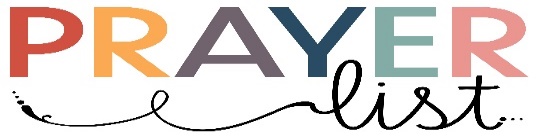 Prayer Corner: Shanielle Calloway, Monique Alva, Lynn Woodie, Erin Carver, Anna Ledford, Mercy Benfield, Genesis McClain, Vickie Ollis, Kathy Vance Benfield, Ann Henson, Eddie Hughes, Brian and Meredith Harmon, Tracy Hoilman, Dennis Gragg, Dan Vance, Regina Henson Hood, Garrett Henson, Shannon and Chesney Triplett, Shirley Lowe, Lisa Keaton, Lisa Thomas, Chase Clark, Shannon Purdue, Kenny Wise, leaders, military, missionaries, the unsaved.**If you have a name to add to the Prayer Corner, please call the church office (828-733-5243). E Fall Gathering of the Avery Bapst Associaon will be held here at 6 PM on October 5th. We will have the deacon ordinaon service for Je#ery Pollard and Mitchell McKinney at 11 AM September 27th. HarvestThe Fall Gathering of the Avery Bapst Associaon will be held here at 6 PM on October 5th. We will have the deacon ordinaon service for Je#ery Pollard and Mitchell McKinney at 11 AM September 27th. Harvest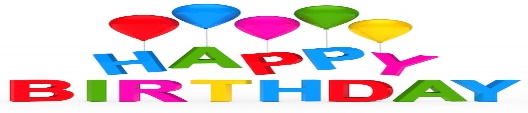 April 18, Sandy Mattox; April 21, April Franklin, Claire Carpenter  Welcome First Time Visitors! Please pick up your gift and packet from the greeters in the vestibule.If you would like to prepare food for the youth on Wednesday nights, please sign up at the back of the sanctuary or see Charity Johnson or any member of the youth committee.   NC Baptist on Mission-Aviation Ministry along with Baptist Men’s Ministry and Avery Baptist Association are sponsoring an EAA Young Eagles Free “Fly-in” Event on April 27th at Foothills Regional Airport. Free plan rides for ages 8-17. Register at: www.youngeaglesday.org/?9870. The association also needs volunteers to help during the event. Please call Bob Garbett for more information 910-296-4739.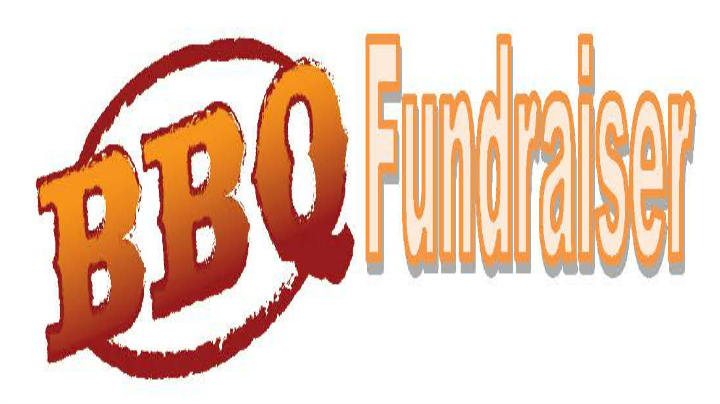 Saturday, April 20th, 3pm-7pm in the family life buildingBBQ meal and music. All proceeds go to help Joe “PeeWee” Pritchard and family with his medical expenses and related costs. If you would like to help, please contact Bobby Daniels. Ladies, please bring desserts.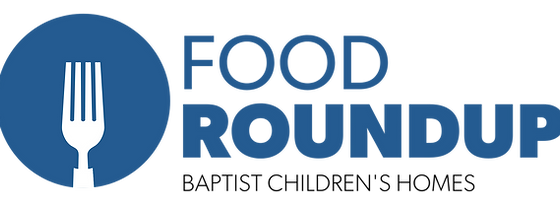 April is Food Round Up Month for NC Baptist Children’s Homes. We will be collecting gift cards throughout the month of April for this mission.FIRST BAPTIST CHURCH CROSSNORE
PO Box 370Crossnore, NC  28616Church Office:  828-733-5243Website:  firstbaptistcrossnore.comOffice Hours:  Monday-Friday 8:00am-3:00pmSenior Pastor:Pastor Jeremiah Parker (Cell: 828-291-8279)Administrative Assistant:  Renee GougeMusic Director:  Tara AndrewsPianist: Stephanie WatsonChairman of Deacons:  Mr. Bobby Daniels (828-387-7705)Prayer Chain Numbers: Kathy Aldridge 828-733-9613 or 828-260-3199Kay Grubb 828-733-6431 or 828-387-6994Our Mission Statement at First Baptist Church, Crossnore is: “To glorify God together in ministry by prayerfully living by His Word and sharing the Gospel of Jesus Christ through missions." 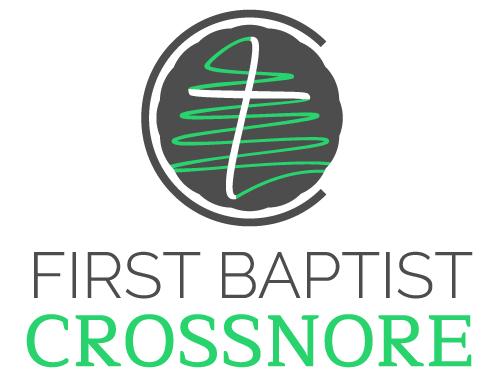 